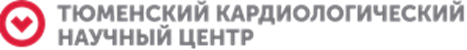                    ТЮМЕНСКИЙ КАРДИОЛОГИЧЕСКИЙ НАУЧНЫЙ ЦЕНТР-филиал Федерального государственного бюджетного научного учреждения        «Томский национальный исследовательский медицинский центр                                  Российской академии наук»                   (Тюменский кардиологический научный центр)                             Научная библиотека                            Бюллетень новых поступлений                                    за 2 квартал 2022 г.      Бюллетень новых поступлений включает описание документов (учебники, учебные пособия, руководства, журналы, сборники конференций, клинические рекомендации, методические рекомендации, статьи по актуальным темам) поступивших в библиотеку Тюменского кардиологического научного центра за I квартал 2021 г.  В данном информационном издании билиографические записи документов размещены в общий алфавитный ряд авторов и заглавий. Бюллетень выпускается в печатном и электронном варианте. Печатный вариант представлен в справочно-библиографическом отделе библиотеки, электронный вариант выпуска – на сайте кардиологического научного центра, на веб-странице библиотеки.10.06.2022г.Анонс научных событий 2022 г.1.	24-25 июня 2021 года в г. Санкт-Петербург состоится Четвертый Клинико-             лабораторный Форум специалистов лабораторной медицины.             https://forum.fedlab.ru/2.	Календарь  научных  мероприятий 2021-2022 гг.//Евразийский кардиологический                    журнал.- 2021.- N4.                 https://www.elibrary.ru/download/elibrary_47293347_36127908.pdf3.	Анонс научных событий 2022 г.// Кардиология: новости, мнения, обучение .-             2022.- N1. https://cardiology-journal.ru/Новые поступления 2022г. 1.    ВЕСТНИК АРИТМОЛОГИИ.- 2022.- N.1.        https://www.elibrary.ru/contents.asp?titleid=93172.     АННАЛЫ АРИТМОЛОГИИ.- 2021.- N.4.         https://www.elibrary.ru/contents.asp?titleid=94873.      Евразийский кардиологический журнал.- 2021.- N4.                   https://www.elibrary.ru/contents.asp?titleid=379994.      Кардиология: новости, мнения, обучение .- 2022.- N1.           https://cardiology-journal.ru/ 5 .     КЛИНИЧЕСКАЯ ФАРМАКОЛОГИЯ И ТЕРАПИЯ.- 2022.- N1.                   https://www.elibrary.ru/contents.asp?titleid=8776              - ИЗМЕНЕНИЯ ФАРМАКОКИНЕТИКИ ЛЕКАРСТВЕННЫХ СРЕДСТВ У ПАЦИЕНТОВ С                      ОЖИРЕНИЕМ/Переверзев А.П., Остроумова О.Д. // КЛИНИЧЕСКАЯ                           ФАРМАКОЛОГИЯ И  ТЕРАПИЯ.- 2022.- N1. – С. 83-90                                       https://www.elibrary.ru/item.asp?id=48113732                 - РЕГИСТРАЦИЯ СООБЩЕНИЙ О НЕЖЕЛАТЕЛЬНЫХ ЛЕКАРСТВЕННЫХ РЕАКЦИЯХ                       ПРИ   ЛЕЧЕНИИ COVID-19 В РОССИЙСКОЙ ФЕДЕРАЦИИ И США/Сыраева Г.И.,                               Колбин  А.С., Сергеева Т.А., Мишинова С.А.   // КЛИНИЧЕСКАЯ ФАРМАКОЛОГИЯ                  И    ТЕРАПИЯ.- 2022.- N1.- С.91-96           6.     Фарматека  .- 2022.- N1. (Педиатрия)                         https://pharmateca.ru/ru/archive/edition/101897.	 Фарматека  .- 2022.- N2. (Гастроэнтерология) https://pharmateca.ru/ru/archive/edition/101948.	 Фарматека  .- 2022.- N3. (Неврология)             https://pharmateca.ru/ru/archive/edition/102039.	Фарматека  .- 2022.- N4. (Эндокринология)             https://pharmateca.ru/ru/archive/edition/1020410.	 КЛИНИЧЕСКАЯ ФИЗИОЛОГИЯ КРОВООБРАЩЕНИЯ.- 2022.- N1. https://www.elibrary.ru/contents.asp?id=4831711711.	 ДЕТСКИЕ БОЛЕЗНИ СЕРДЦА И СОСУДОВ.- 2021.- N4.https://www.elibrary.ru/contents.asp?titleid=9339Клинические рекомендации 2022г. 1.	ЕВРАЗИЙСКИЕ КЛИНИЧЕСКИЕ РЕКОМЕНДАЦИИ ПО ДИАГНОСТИКЕ И ЛЕЧЕНИЮ ОСТРОГО КОРОНАРНОГО СИНДРОМА БЕЗ ПОДЪЕМА СЕГМЕНТА ST (ОКСБПST)Барбараш О.Л., Комаров А.Л., Панченко Е.П., Староверов И.И., Шахнович Р.М., Явелов И.С.// Евразийский кардиологический журнал.- 2021.- N4.- C. 6-59        2.    Рекомендации Европейского общества кардиологов по профилактике сердечно-                          сосудистых заболеваний в клинической практике 2021 г. /(перевод под ред.                           Обрезана А.Г., Сережиной Е.К.)// Кардиология: новости, мнения, обучение .-                   2022.- N1. – C.9-16 https://cardiology-journal.ru/         3.   Рекомендации по лечению клапанных пороков сердца, разработанные совместно                     Европейским обществом кардиологов и Европейской ассоциацией                   кардиоторакальной хирургии // Кардиология: новости, мнения, обучение .- 2022.-                     N1.- С.17-21.     https://cardiology-journal.ru/   08 06.2022г.Наши публикации 2022г.1.	Васильев А.П. КЛИНИЧЕСКИЙ ЭФФЕКТ, ИЗМЕНЕНИЕ ЛИПИДНОЙ СТРУКТУРЫ ЭРИТРОЦИТАРНОЙ МЕМБРАНЫ И МИКРОЦИРКУЛЯЦИИ У БОЛЬНЫХ АРТЕРИАЛЬНОЙ ГИПЕРТОНИЕЙ В СОЧЕТАНИИ С ИШЕМИЧЕСКОЙ БОЛЕЗНЬЮ СЕРДЦА ПОД ВЛИЯНИЕМ ЛАЗЕРОТЕРАПИИ: ПЕРЕДОВАЯ /Васильев А.П., Стрельцова Н.Н., Петелина Т.И. //ВОПРОСЫ КУРОРТОЛОГИИ, ФИЗИОТЕРАПИИ И ЛЕЧЕБНОЙ  ФИЗИЧЕСКОЙ КУЛЬТУРЫ.- 2022.- N2.- с.5-12https://www.elibrary.ru/item.asp?id=483339672.	Гакова Е.И. АССОЦИАЦИЯ УРОВНЯ АРТЕРИАЛЬНОГО ДАВЛЕНИЯ И ИШЕМИЧЕСКОЙ БОЛЕЗНИ СЕРДЦА У ЖЕНЩИН ОТКРЫТОЙ ПОПУЛЯЦИИ СРЕДНЕУРБАНИЗИРОВАННОГО ГОРОДА ЗАПАДНОЙ СИБИРИ /Гакова Е.И., Каюмова М.М., Акимов А.М., Гакова А.А., Акимова Е.В.// АРТЕРИАЛЬНАЯ ГИПЕРТЕНЗИЯ.- 2022.- N1.- с. 76-86 https://www.elibrary.ru/item.asp?id=48531135Клинические рекомендации 2022г.1 . МОНИТОРИНГ И ОЦЕНКА РЕАЛИЗАЦИИ ЗАКОНОДАТЕЛЬНЫХ МЕР ПО ОХРАНЕ ЗДОРОВЬЯ НАСЕЛЕНИЯ ОТ ВОЗДЕЙСТВИЯ ТАБАЧНОГО ДЫМА И ПОСЛЕДСТВИЙ ПОТРЕБЛЕНИЯ ТАБАКА. МЕТОДИЧЕСКИЕ РЕКОМЕНДАЦИИ/Гамбарян М. Г., Драпкина О. М., Концевая А. В., Попович М. В., Салагай О. О.// КАРДИОВАСКУЛЯРНАЯ ТЕРАПИЯ И ПРОФИЛАКТИКА.- 2022.- N5.- C.91-140 https://www.elibrary.ru/item.asp?id=48572492Новые поступления 2022г.1.	АРТЕРИАЛЬНАЯ ГИПЕРТЕНЗИЯ.- 2022.- N1. https://www.elibrary.ru/contents.asp?titleid=84062.	ВЕСТНИК РОСЗДРАВНАДЗОРА.- 2022.- N2. https://www.elibrary.ru/contents.asp?titleid=279373.	ВЕСТНИК РОССИЙСКОЙ АКАДЕМИИ МЕДИЦИНСКИХ НАУК.- 2022.- N2. https://www.elibrary.ru/contents.asp?titleid=76544.	ВРАЧ.- 2022.- N5. https://www.elibrary.ru/contents.asp?titleid=86025.	КАРДИОВАСКУЛЯРНАЯ ТЕРАПИЯ И ПРОФИЛАКТИКА.- 2022.- N5. https://www.elibrary.ru/contents.asp?id=48572460- КОНЕЧНЫЕ ТОЧКИ: ВИДЫ, ОСОБЕННОСТИ ВЫБОРА, ИНТЕРПРЕТАЦИЯ ПОЛУЧЕННЫХ РЕЗУЛЬТАТОВ НА ПРИМЕРЕ КАРДИОЛОГИЧЕСКИХ ИССЛЕДОВАНИЙНавасардян А. Р., Марцевич С. Ю.// КАРДИОВАСКУЛЯРНАЯ ТЕРАПИЯ И ПРОФИЛАКТИКА.- 2022.- N5. https://www.elibrary.ru/item.asp?id=48572488- ЭПИДЕМИОЛОГИЯ СЕРДЕЧНО-СОСУДИСТЫХ ЗАБОЛЕВАНИЙ И ИХ ФАКТОРОВ РИСКА В РЕГИОНАХ РОССИЙСКОЙ ФЕДЕРАЦИИ. ТРЕТЬЕ ИССЛЕДОВАНИЕ (ЭССЕ-РФ-3). ОБОСНОВАНИЕ И ДИЗАЙН ИССЛЕДОВАНИЯ/Драпкина О. М., Шальнова С. А., Имаева А. Э., Баланова Ю. А., Максимов С. А., Муромцева Г. А., Куценко В. А., Карамнова Н. С., Евстифеева С. Е., Капустина А. В., Яровая Е. Б., Литинская О. А., Покровская М. С., Ефимова И. А., Борисова А. Л., Долудин Ю. В., Концевая А. В.// КАРДИОВАСКУЛЯРНАЯ ТЕРАПИЯ И ПРОФИЛАКТИКА.- 2022.- N5.- C. 48-576.	ПЕДИАТРИЯ. ЖУРНАЛ ИМ. Г.Н. СПЕРАНСКОГО.- 2022.- N3. https://www.elibrary.ru/contents.asp?titleid=8976               - КЛИНИЧЕСКИЕ И МОЛЕКУЛЯРНО-ГЕНЕТИЧЕСКИЕ ОСНОВЫ ВНЕЗАПНОЙ                     СЕРДЕЧНОЙ СМЕРТИ ПРИ ПЕРВИЧНЫХ ЭЛЕКТРИЧЕСКИХ ЗАБОЛЕВАНИЯХ СЕРДЦА                    У ДЕТЕЙ/Школьникова М.А., Ильдарова Р.А., Щербакова Н.В. // ПЕДИАТРИЯ.                      ЖУРНАЛ ИМ. Г.Н. СПЕРАНСКОГО.- 2022.- N3. – С.57-677.	ПРОФИЛАКТИЧЕСКАЯ МЕДИЦИНА.- 2022.- N5. https://www.elibrary.ru/contents.asp?id=484985498.	РОССИЙСКИЙ КАРДИОЛОГИЧЕСКИЙ ЖУРНАЛ.- 2022.- N4. https://www.elibrary.ru/contents.asp?id=484653079.	 РОССИЙСКИЙ КАРДИОЛОГИЧЕСКИЙ ЖУРНАЛ.- 2022.- N5. https://www.elibrary.ru/contents.asp?id=4856876910.	ВОПРОСЫ КУРОРТОЛОГИИ, ФИЗИОТЕРАПИИ И ЛЕЧЕБНОЙ         ФИЗИЧЕСКОЙ КУЛЬТУРЫ.- 2022.- N2.- с. 76-86         https://www.elibrary.ru/contents.asp?titleid=7707        - МОЛЕКУЛЯРНЫЕ МЕХАНИЗМЫ АДАПТАЦИОННЫХ И ЛЕЧЕБНЫХ ЭФФЕКТОВ           ФИЗИЧЕСКИХ НАГРУЗОК У ПАЦИЕНТОВ С СЕРДЕЧНО-СОСУДИСТЫМИ          ЗАБОЛЕВАНИЯМИ/ Владимирский В.Е., Владимирский Е.В., Лунина А.Н., Фесюн              А.Д., Рачин А.П., Лебедева О.Д., Яковлев М.Ю., Тубекова М.А. //ВОПРОСЫ             КУРОРТОЛОГИИ, ФИЗИОТЕРАПИИ И ЛЕЧЕБНОЙ   ФИЗИЧЕСКОЙ КУЛЬТУРЫ.- 2022.-            N2.- с. 69-77                                                       07.06. 2022г.АНОНС мероприятий1.	ИНФОРМАЦИОННОЕ ПИСЬМО О МЕЖРЕГИОНАЛЬНОЙ МЕЖДИСЦИПЛИНАРНОЙ НАУЧНО-ПРАКТИЧЕСКОЙ КОНФЕРЕНЦИИ «СОВРЕМЕННЫЕ ПОДХОДЫ К ПРОФИЛАКТИКЕ СЕРДЕЧНО-СОСУДИСТЫХ ЗАБОЛЕВАНИЙ», Г. НОВОСИБИРСК, 13-14 ОКТЯБРЯ 2022 г.//АТЕРОСКЛЕРОЗ.- 2022.- N1.(т.18).- С. 100-104 https://elibrary.ru/item.asp?id=48452703Материалы конференций1.	XXV Ежегодная Сессия Национального Медицинского Исследовательского Центра Сердечно-Сосудистой Хирургии им. А.Н Бакулева с Всероссийской конференцией молодых ученых (15–17 мая 2022.) // БЮЛЛЕТЕНЬ НЦССХ ИМ. А.Н. БАКУЛЕВА РАМН. СЕРДЕЧНО-СОСУДИСТЫЕ ЗАБОЛЕВАНИЯ.- 2022.- NS3.- C.100 https://elibrary.ru/contents.asp?titleid=8460Клинические рекомендации1.РЕКОМЕНДАЦИИ ЕВРОПЕЙСКОГО ОБЩЕСТВА КАРДИОЛОГОВ ПО ПРОФИЛАКТИКЕ СЕРДЕЧНО-СОСУДИСТЫХ ЗАБОЛЕВАНИЙ В КЛИНИЧЕСКОЙ ПРАКТИКЕ, 2021 ГОД //АТЕРОСКЛЕРОЗ.- 2022.- N1.(т.18).- С. 87-99 https://elibrary.ru/item.asp?id=484527022. ПРОФИЛАКТИКА ХРОНИЧЕСКИХ НЕИНФЕКЦИОННЫХ ЗАБОЛЕВАНИЙ В РОССИЙСКОЙ ФЕДЕРАЦИИ. НАЦИОНАЛЬНОЕ РУКОВОДСТВО 2022 ДРАПКИНА О.М., КОНЦЕВАЯ А.В., КАЛИНИНА А.М., АВДЕЕВ С.Н., АГАЛЬЦОВ М.В., АЛЕКСАНДРОВА Л.М., АНЦИФЕРОВА А.А., АРОНОВ Д.М., АХМЕДЖАНОВ Н.М., БАЛАНОВА Ю.А., БАЛАХОНОВА Т.В., БЕРНС С.А., БОЧКАРЕВ М.В., БОЧКАРЕВА Е.В., БУБНОВА М.Г., БУДНЕВСКИЙ А.В., ГАМБАРЯН М.Г., ГОРБУНОВ В.М., ГОРНЫЙ Б.Э., ГОРШКОВ А.Ю., ГУМАНОВА Н.Г., ДАДАЕВА В.А., ДРОЗДОВА Л.Ю., ЕГОРОВ В.А., ЕЛИАШЕВИЧ С.О., ЕРШОВА А.И., ИВАНОВА Е.С., ИМАЕВА А.Э., ИПАТОВ П.В., КАПРИН А.Д., КАРАМНОВА Н.С., КОБАЛАВА Ж.Д., КОНРАДИ А.О., КОПЫЛОВА О.В., КОРОСТОВЦЕВА Л.С., КОТОВА М.Б., КУЛИКОВА М.С., ЛАВРЕНОВА Е.А., ЛИЩЕНКО О.В., ЛОПАТИНА М.В., ЛУКИНА Ю.В., ЛУКЬЯНОВ М.М., МАЕВ И.В., МАМЕДОВ М.Н., МАРКЕЛОВА С.В., МАРЦЕВИЧ С.Ю., МЕТЕЛЬСКАЯ В.А., МЕШКОВ А.Н., МИЛУШКИНА О.Ю., МУКАНЕЕВА Д.К., МЫРЗАМАТОВА А.О., НЕБИЕРИДЗЕ Д.В., ОРЛОВ Д.О., ПОДДУБСКАЯ Е.А., ПОПОВИЧ М.В., ПОПОВКИНА О.Е., ПОТИЕВСКАЯ В.И., ПРОЗОРОВА Г.Г., РАКОВСКАЯ Ю.С., РОТАРЬ О.П., РЫБАКОВ И.А., СВИРЯЕВ Ю.В., СКРИПНИКОВА И.А., СКОБЛИНА Н.А., СМИРНОВА М.И., СТАРИНСКИЙ В.В., ТОЛПЫГИНА С.Н., УСОВА Е.В., ХАЙЛОВА Ж.В., ШАЛЬНОВА С.А., ШЕПЕЛЬ Р.Н., ШИШКОВА В.Н., ЯВЕЛОВ И.С., МАРДАНОВ Б.У. //КАРДИОВАСКУЛЯРНАЯ ТЕРАПИЯ И ПРОФИЛАКТИКА.- 2022.- N4.-C. 5-232 https://elibrary.ru/item.asp?id=48397291Новые поступления1.	АТЕРОСКЛЕРОЗ.- 2022.- N1.(т.18). https://www.elibrary.ru/contents.asp?titleid=32285 2.	ЗДРАВООХРАНЕНИЕ РОССИЙСКОЙ ФЕДЕРАЦИИ.- 2022.- N2. https://elibrary.ru/title_about_new.asp?id=7807- РАСПРОСТРАНЁННОСТЬ ОЖИРЕНИЯ У ВЗРОСЛОГО НАСЕЛЕНИЯ В РОССИИ И В МИРЕ (ОБЗОР ЛИТЕРАТУРЫ) Карпова О.Б., Загоруйченко А.А.// ЗДРАВООХРАНЕНИЕ РОССИЙСКОЙ ФЕДЕРАЦИИ.- 2022.- N2.- С.168-175 https://elibrary.ru/item.asp?id=483826453.	КАРДИОВАСКУЛЯРНАЯ ТЕРАПИЯ И ПРОФИЛАКТИКА.- 2022.- N4.- https://elibrary.ru/contents.asp?id=483972894.    КАРДИОЛОГИЯ.- 2022.- N4.(т.62). https://elibrary.ru/contents.asp?titleid=7844        - ЗНАЧИМОСТЬ КАРДИОРЕАБИЛИТАЦИИ В ЭПОХУ СОВРЕМЕННОГО ЛЕЧЕНИЯ СЕРДЕЧНО-СОСУДИСТЫХ ЗАБОЛЕВАНИЙ    Погосова Н. В.// КАРДИОЛОГИЯ.- 2022.- N4.(т.62).- С.3-11 https://elibrary.ru/item.asp?id=484474785.	КЛИНИЧЕСКАЯ ЛАБОРАТОРНАЯ ДИАГНОСТИКА.-   2022.- N4. https://elibrary.ru/contents.asp?titleid=7849-  АУТОИММУННЫЙ ТИРЕОИДИТ (ОБЗОР ЛИТЕРАТУРЫ) /Рагимова Рена Руфат кызы // КЛИНИЧЕСКАЯ ЛАБОРАТОРНАЯ ДИАГНОСТИКА.-   2022.- N4.- с. 286-2916.	КРЕАТИВНАЯ КАРДИОЛОГИЯ.-   2022.- N1(16). https://elibrary.ru/contents.asp?titleid=266967.	МЕДИЦИНСКАЯ ВИЗУАЛИЗАЦИЯ.-   2022.- N1 https://elibrary.ru/contents.asp?titleid=7881- НОВЫЕ ОБЛАСТИ ПРИМЕНЕНИЯ КОМПЬЮТЕРНОЙ ТОМОГРАФИИ СЕРДЦА В ДИАГНОСТИКЕ ИШЕМИИ МИОКАРДА/Лисицкая М.В., Мершина Е.А., Ларина О.М., Плотникова М.Л., Шляпкина О.С.// МЕДИЦИНСКАЯ ВИЗУАЛИЗАЦИЯ.-   2022.- N1.- С. 70-77 https://elibrary.ru/item.asp?id=48238018 8.    МЕНЕДЖЕР ЗДРАВООХРАНЕНИЯ.-   2022.- N4. https://elibrary.ru/contents.asp?titleid=26193        -АКТУАЛЬНОСТЬ ВНЕДРЕНИЯ ТЕХНОЛОГИЙ ДИСТАНЦИОННОГО НАБЛЮДЕНИЯ ДЛЯ ВЫСОКОРИСКОВЫХ ПАЦИЕНТОВ, СТРАДАЮЩИХ  СЕРДЕЧНО-СОСУДИСТЫМИ ЗАБОЛЕВАНИЯМИ В ПЕРИОД ПАНДЕМИИ/Мурзагалиева А.Н.// МЕНЕДЖЕР ЗДРАВООХРАНЕНИЯ.-   2022.- N4.               https://elibrary.ru/item.asp?id=48437610  9. ПЕДИАТРИЯ. ЖУРНАЛ ИМ. Г.Н. СПЕРАНСКОГО.-   2022.- N2.        - АРТЕРИАЛЬНАЯ ЖЕСТКОСТЬ ПРИ СЕМЕЙНОЙ ГИПЕРХОЛЕСТЕРИНЕМИИ: ЕСТЬ ЛИ РИСКИ В ДЕТСКОМ ВОЗРАСТЕ?/Галимова Л.Ф., Садыкова Д.И., Сластникова  Е.С., Марапов Д.И., Гусева Н.Э., Халиуллина Ч.Д.// ПЕДИАТРИЯ. ЖУРНАЛ ИМ. Г.Н. СПЕРАНСКОГО.-   2022.- N2.- С.44-49         - ФЕНОТИПЫ ГЕНЕТИЧЕСКИ ДЕТЕРМИНИРОВАННЫХ ФОРМ ОЖИРЕНИЯ/Куприенко Н.Б., Смирнова Н.Н.// ПЕДИАТРИЯ. ЖУРНАЛ ИМ. Г.Н. СПЕРАНСКОГО.-   2022.- N2.- С. 78-86     10. ПРОФИЛАКТИЧЕСКАЯ И КЛИНИЧЕСКАЯ МЕДИЦИНА.-   2022.- N1. https://elibrary.ru/contents.asp?titleid=2858417.05.2022Серия вебинаров Wiley в мае 2022 г.Уважаемые коллеги, приглашаем вас на майскую серию вебинаров издательства Wiley! Продолжительность каждой сессии 30 минут (+15 минут на вопросы для желающих). Все участники, присоединившиеся к сессии, получат сертификаты. 24 мая, вторник, 11:00 (Мск)Что такое открытый доступ? Вебинар посвящен научной коммуникации. Вы узнаете, почему многие ученые предпочитают публиковать статьи в открытом доступе, и какие виды открытого доступа существуют. Представитель издательства Wiley Наталия Калицева расскажет о золотом, зеленом и других видах открытого доступа, и чем они отличаются.Регистрация по ссылке: https://attendee.gotowebinar.com/register/611896954756068046224 мая, вторник, 12:00 (Мск)Подписной или журнал открытого доступа: где лучше опубликовать статью? На вебинаре вы узнаете, какие журналы можно сегодня найти для публикации в открытом доступе, что такое гибридные журналы, и как отличить журнал открытого доступа от хищнического журнала. Регистрация по ссылке: https://attendee.gotowebinar.com/register/10184048751012481325 мая, среда, 11:00 (Мск)Как искать научную информацию по нужной тематике на английском языке? На практическом вебинаре Wiley вы познакомитесь с полнотекстовой платформой издательства - Wiley Online Library. Представитель издательства покажет, как лучше сформировать поисковый запрос при поиске статей на английском языке по заданной тематике. Регистрация по ссылке: https://attendee.gotowebinar.com/register/500083219281074407625 мая, среда, 12:00 (Мск)Как найти подходящий журнал для публикации научной статьи?Присоединяйтесь к вебинару Wiley, чтобы узнать, какими стратегиями можно воспользоваться при поиске подходящего журнала для публикации вашей статьи. Представитель издательства расскажет, что важно знать при выборе журнала, и на что обращает внимание редактор, получивший рукопись на рассмотрение.Регистрация по ссылке: https://attendee.gotowebinar.com/register/3092832072948042508                                            04.05.2022г.1.АНГИОЛОГИЯ И СОСУДИСТАЯ ХИРУРГИЯ.- 2022.- N1.https://www.elibrary.ru/contents.asp?titleid=83972.АРТЕРИАЛЬНАЯ ГИПЕРТЕНЗИЯ.- 2021.- N6.    https://www.elibrary.ru/contents.asp?titleid=8406- ХИМИОТЕРАПИЯ КАК ВОЗМОЖНЫЙ ТРИГГЕР РАЗВИТИЯ ЛИПОМАТОЗА МИОКАРДА /Авагимян А.А., Мкртчян Л.Г., Конончук Н.Б., Кактурский Л.В., Агати Л.// АРТЕРИАЛЬНАЯ ГИПЕРТЕНЗИЯ.- 2021.- N6.- C. 706-712   3. БЮЛЛЕТЕНЬ НЦССХ ИМ. А.Н. БАКУЛЕВА РАМН. СЕРДЕЧНО-СОСУДИСТЫЕ ЗАБОЛЕВАНИЯ.- 2022.- N1. https://www.elibrary.ru/contents.asp?titleid=8460- ОСОБЕННОСТИ ТЕЧЕНИЯ ЗАБОЛЕВАНИЙ СЕРДЕЧНО-СОСУДИСТОЙ СИСТЕМЫ У ПАЦИЕНТОВ С COVID-19/Бокерия Л.А., Джобава Е.Р., Пацоева И.М.// БЮЛЛЕТЕНЬ НЦССХ ИМ. А.Н. БАКУЛЕВА РАМН. СЕРДЕЧНО-СОСУДИСТЫЕ ЗАБОЛЕВАНИЯ.- 2022.- N1.- C.30-35- КАРДИОРЕСПИРАТОРНАЯ ФУНКЦИЯ У ПАЦИЕНТОВ С ХРОНИЧЕСКОЙ ИШЕМИЧЕСКОЙ БОЛЕЗНЬЮ СЕРДЦА, ПЕРЕНЕСШИХ НОВУЮ КОРОНАВИРУСНУЮ ИНФЕКЦИЮ COVID-19/ Бокерия Л.А., Глушко Л.А.// БЮЛЛЕТЕНЬ НЦССХ ИМ. А.Н. БАКУЛЕВА РАМН. СЕРДЕЧНО-СОСУДИСТЫЕ ЗАБОЛЕВАНИЯ.- 2022.- N1.- C. 60-664. ВЕСТНИК РОСЗДРАВНАДЗОРА.- 2022.- N1. https://www.elibrary.ru/contents.asp?titleid=27937- ОТРАЖЕНИЕ ТРЕБОВАНИЙ К ВНУТРЕННЕМУ КОНТРОЛЮ КАЧЕСТВА В ПРОФЕССИОНАЛЬНЫХ СТАНДАРТАХ В СФЕРЕ ЗДРАВООХРАНЕНИЯ/Кучин Н.Е.// ВЕСТНИК РОСЗДРАВНАДЗОРА.- 2022.- N1.- C. 84-895. ВЕСТНИК РОССИЙСКОЙ АКАДЕМИИ МЕДИЦИНСКИХ НАУК.- 2022.- N1. https://www.elibrary.ru/contents.asp?titleid=7654- ПРОГНОСТИЧЕСКАЯ ЗНАЧИМОСТЬ И ПАТОФИЗИОЛОГИЧЕСКИЕ МЕХАНИЗМЫ ПОВЫШЕНИЯ УРОВНЕЙ КАРДИОСПЕЦИФИЧЕСКИХ ТРОПОНИНОВ В БИОЛОГИЧЕСКИХ ЖИДКОСТЯХ ПРИ АРТЕРИАЛЬНОЙ ГИПЕРТЕНЗИИ (ОБЗОР ЛИТЕРАТУРЫ)/Чаулин А.М.// ВЕСТНИК РОССИЙСКОЙ АКАДЕМИИ МЕДИЦИНСКИХ НАУК.- 2022.- N1.- C. 43-526. ВРАЧ.- 2022.- N4 https://www.elibrary.ru/contents.asp?titleid=8602- СОМАТОФОРМНЫЕ РАССТРОЙСТВА В КАРДИОЛОГИЧЕСКОЙ ПРАКТИКЕ/Еремеев А.Г.// ВРАЧ.- 2022.- N4.- С. 10-187. ГРУДНАЯ И СЕРДЕЧНО-СОСУДИСТАЯ ХИРУРГИЯ.- 2022.- N1 https://www.elibrary.ru/contents.asp?titleid=7775- СОЧЕТАННОЕ ХИРУРГИЧЕСКОЕ ЛЕЧЕНИЕ ОСЛОЖНЕННЫХ ФОРМ ИШЕМИЧЕСКОЙ БОЛЕЗНИ СЕРДЦА И СОПУТСТВУЮЩЕЙ ФИБРИЛЛЯЦИИ ПРЕДСЕРДИЙ С ИСПОЛЬЗОВАНИЕМ БИПОЛЯРНОЙ РАДИОЧАСТОТНОЙ АБЛАЦИИ/Ревишвили А.Ш., Попов В.А., Аминов В.В., Светкин М.А.// ГРУДНАЯ И СЕРДЕЧНО-СОСУДИСТАЯ ХИРУРГИЯ.- 2022.- N1.- C.39-498. ЗДРАВООХРАНЕНИЕ РОССИЙСКОЙ ФЕДЕРАЦИИ.- 2022.- N1.      https://www.elibrary.ru/contents.asp?titleid=78079. КАРДИОВАСКУЛЯРНАЯ ТЕРАПИЯ И ПРОФИЛАКТИКА.- 2022.- N3.  https://www.elibrary.ru/contents.asp?id=4818010310. КАРДИОЛОГИЯ .- 2022.- N3.  https://www.elibrary.ru/contents.asp?titleid=784411. КЛИНИЧЕСКАЯ ЛАБОРАТОРНАЯ ДИАГНОСТИКА .- 2022.- N2.  https://www.elibrary.ru/contents.asp?id=4798576012. КЛИНИЧЕСКАЯ ЛАБОРАТОРНАЯ ДИАГНОСТИКА .- 2022.- N3. https://www.elibrary.ru/contents.asp?id=4810730913. КЛИНИЧЕСКАЯ ЛАБОРАТОРНАЯ ДИАГНОСТИКА .- 2022.- N4. https://www.elibrary.ru/contents.asp?titleid=784914. МЕДИЦИНСКАЯ ВИЗУАЛИЗАЦИЯ .- 2021.- N4.   https://www.elibrary.ru/contents.asp?id=48220109-  СОПОСТАВИМОСТЬ МЕТОДИК ОЦЕНКИ КОРОНАРНЫХ РИСКОВ ПО ДАННЫМ УЛЬТРА-НДКТ ГРУДНОЙ КЛЕТКИ И КТ-КОРОНАРОГРАФИИ С ЭКГ-СИНХРОНИЗАЦИЕЙ /Николаев А.Е., Коркунова О.А., Хуторной И.В., Пахомов П.В., Гаврилов П.В., Петряйкин А.В., Сучилова М.М., Шапиев А.Н., Дадакина Ия.С., Серебрякова И.В., Першина Е.С., Гомболевский В.А., Морозов С.П.// МЕДИЦИНСКАЯ ВИЗУАЛИЗАЦИЯ .- 2021.- N4.- C. 75-92 15. МЕДИЦИНСКАЯ ВИЗУАЛИЗАЦИЯ .- 2022.- N1. https://www.elibrary.ru/contents.asp?id=48238011- НОВЫЕ ОБЛАСТИ ПРИМЕНЕНИЯ КОМПЬЮТЕРНОЙ ТОМОГРАФИИ СЕРДЦА В ДИАГНОСТИКЕ ИШЕМИИ МИОКАРДА/ Лисицкая М.В., Мершина Е.А., Ларина О.М., Плотникова М.Л., Шляпкина О.С. // МЕДИЦИНСКАЯ ВИЗУАЛИЗАЦИЯ .- 2022.- N1.- C. 70-77 https://www.elibrary.ru/item.asp?id=4823801816. МЕНЕДЖЕР ЗДРАВООХРАНЕНИЯ.- 2022.- N1. https://www.elibrary.ru/contents.asp?id=4793618617. МЕНЕДЖЕР ЗДРАВООХРАНЕНИЯ.- 2022.- N2.   https://www.elibrary.ru/contents.asp?titleid=2619318. ПЕДИАТРИЯ. ЖУРНАЛ ИМ. Г.Н. СПЕРАНСКОГО.- 2022.- N1.    - АДАПТИВНАЯ РОЛЬ ОКСИДА АЗОТА У НЕДОНОШЕННЫХ НОВОРОЖДЕННЫХ ДЕТЕЙ С ИШЕМИЕЙ МИОКАРДА В РАННЕМ НЕОНАТАЛЬНОМ ПЕРИОДЕ/Ваземиллер О.А., Ваганов А.А., Филиппова Л.А., Голубенко Н.К., Аксанова Р.Х., Лопатина О.Л., Емельянчик Е.Ю., Салмина А.Б.// ПЕДИАТРИЯ. ЖУРНАЛ ИМ. Г.Н. СПЕРАНСКОГО.- 2022.- N1. – С. 55-62   - STARD И TRIPOD: РЕКОМЕНДАЦИИ ПО ПРЕДОСТАВЛЕНИЮ РЕЗУЛЬТАТОВ ДИАГНОСТИЧЕСКИХ И ПРОГНОСТИЧЕСКИХ ИССЛЕДОВАНИЙ. ПРАКТИЧЕСКИЕ СОВЕТЫ ДЛЯ ОФОРМЛЕНИЯ СТАТЕЙ В ЖУРНАЛЫ/Щепкина Е.В., Епифанова С.В., Кузнецов А.И.//19. ПЕДИАТРИЯ. ЖУРНАЛ ИМ. Г.Н. СПЕРАНСКОГО.- 2022.- N2.    https://www.elibrary.ru/contents.asp?titleid=8976- АРТЕРИАЛЬНАЯ ЖЕСТКОСТЬ ПРИ СЕМЕЙНОЙ ГИПЕРХОЛЕСТЕРИНЕМИИ: ЕСТЬ ЛИ РИСКИ В ДЕТСКОМ ВОЗРАСТЕ/Галимова Л.Ф., Садыкова Д.И., Сластникова Е.С., Марапов Д.И., Гусева Н.Э., Халиуллина Ч.Д.// ПЕДИАТРИЯ. ЖУРНАЛ ИМ. Г.Н. СПЕРАНСКОГО.- 2022.- N2. -  C. 44-4920. ПРОФИЛАКТИЧЕСКАЯ МЕДИЦИНА.- 2022.- N3.  https://www.elibrary.ru/contents.asp?id=48207234- МЕТОДОЛОГИЧЕСКИЕ ОСНОВЫ УПРАВЛЕНИЯ ФАКТОРАМИ РИСКА РАЗВИТИЯ СЕРДЕЧНО-СОСУДИСТЫХ ЗАБОЛЕВАНИЙ ДЛЯ СНИЖЕНИЯ ИХ УРОВНЯ/Галимзянов А.Ф., Хайруллин Р.Н., Гарипов Р.З., Слейтер М., Галиуллин Д.А., Аминов Д.Д. // ПРОФИЛАКТИЧЕСКАЯ МЕДИЦИНА.- 2022.- N3.- C.36-46- НОВАЯ КОРОНАВИРУСНАЯ ИНФЕКЦИЯ (COVID-19) И ПАТОЛОГИЯ ПОЧЕК/Кравченко А.Я., Концевая А.В., Будневский А.В., Черник Т.А. // ПРОФИЛАКТИЧЕСКАЯ МЕДИЦИНА.- 2022.- N3.- C.   92-9721. ПРОФИЛАКТИЧЕСКАЯ МЕДИЦИНА.- 2022.- N4.   https://www.elibrary.ru/contents.asp?titleid=28735ПРЕДИКТОРЫ ЛЕТАЛЬНОГО ИСХОДА В ТЕЧЕНИЕ 6 МЕСЯЦЕВ ПОСЛЕ ИНФАРКТА МИОКАРДА БЕЗ ПОДЪЕМА СЕГМЕНТА ST У ПАЦИЕНТОВ, ПЕРЕНЕСШИХ COVID-19Чащин М.Г., Горшков А.Ю., Драпкина О.М22.РОССИЙСКИЙ КАРДИОЛОГИЧЕСКИЙ ЖУРНАЛ.- 2022.- N3.   https://www.elibrary.ru/contents.asp?id=48242397- СРАВНИТЕЛЬНЫЙ АНАЛИЗ ДАННЫХ ЭХОКАРДИОГРАФИИ И ЭЛЕКТРОКАРДИОГРАФИИ ВЫЖИВШИХ И УМЕРШИХ ПАЦИЕНТОВ С COVID-19 (СУБАНАЛИЗ МЕЖДУНАРОДНОГО РЕГИСТРА “АНАЛИЗ ДИНАМИКИ КОМОРБИДНЫХ ЗАБОЛЕВАНИЙ У ПАЦИЕНТОВ, ПЕРЕНЕСШИХ ИНФИЦИРОВАНИЕ SARS-COV-2”) /Арутюнов Г.П., Тарловская Е.И., Арутюнов А.Г., Беленков Ю.Н., Конради А.О., Лопатин Ю.М., Ребров А.П., Терещенко С.Н., Чесникова А.И., Вайсберг А.Р., Григорьева Н.Ю., Огурлиева Б.Б., Фомин И.В., Фролова И.А., Бадина О.Ю., Вилкова О.Е., Заречнова Н.В., Камардина Н.А., Королева Е.В., Мазалов К.В. и др. // РОССИЙСКИЙ КАРДИОЛОГИЧЕСКИЙ ЖУРНАЛ.- 2022.- N3.- C. 9-17- ВЛИЯНИЕ ПАНДЕМИИ СOVID-19 НА ПРОГНОЗ ПАЦИЕНТОВ С ХРОНИЧЕСКОЙ СЕРДЕЧНОЙ НЕДОСТАТОЧНОСТЬЮ III-IV ФУНКЦИОНАЛЬНОГО КЛАССА/Вайсберг А.Р., Фомин И.В., Поляков Д.С., Омарова Ю.В. // РОССИЙСКИЙ КАРДИОЛОГИЧЕСКИЙ ЖУРНАЛ.- 2022.- N3.- C. 45-51